Publicado en Los Dolores, Murcia el 09/05/2022 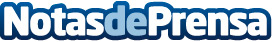 Repara tu Deuda Abogados cancela 52.031 € en Los Dolores (Murcia) con la Ley de Segunda OportunidadEl despacho de abogados referente en la Ley de Segunda Oportunidad ha logrado la cancelación de más de 70 millones de eurosDatos de contacto:José David Villarrubia638 153 899Nota de prensa publicada en: https://www.notasdeprensa.es/repara-tu-deuda-abogados-cancela-52-031-en-los Categorias: Nacional Derecho Finanzas Murcia http://www.notasdeprensa.es